АДМИНИСТРАЦИЯМУНИЦИПАЛЬНОГО ОБРАЗОВАНИЯ ЛЕНИНСКИЙ МУНИЦИПАЛЬНЫЙ РАЙОНМОСКОВСКОЙ ОБЛАСТИ142700, г. Видное, ул. Школьная, 26а, тел.(495)541-82-36,факс(495) 541-87-87,e-mail: admlen@adm-vidnoe.ruПОСТАНОВЛЕНИЕО внесении изменения в постановление от 14.11.2018 №3468 «Об утверждении перечня мест проведения ярмарок на территории Ленинского муниципального района Московской области на 2019 год»В соответствии с постановлением Правительства Московской области от 07.11.2012 года №1394/40 «Об утверждении Порядка организации ярмарок на территории Московской области и продажи товаров (выполнения работ, оказания услуг) на них» (с изменениями от 15.09.2017 №759/33), с целью упорядочения организации ярмарочной торговли на территории Ленинского муниципального района Московской областиПОСТАНОВЛЯЮ:1. Внести изменение в постановление администрации Ленинского муниципального района от 14.11.2018 «Об утверждении перечня мест проведения ярмарок на территории Ленинского муниципального района Московской области на 2019 год», изложив перечень мест проведения ярмарок на 2019 год в новой редакции (приложение).2. Опубликовать настоящее постановление в газете «Видновские вести» и разместить на официальном сайте администрации Ленинского муниципального района.3. Контроль за исполнением настоящего постановления возложить на начальника управления по экономике и потребительскому рынку Смирнова А.П.Заместитель главы администрации Ленинского муниципального района   	                                                                 А.А. Гравин	Разослать: в дело – 2 экз., Гравину А.А., Смирнову А.П., Адаму О.И., главам поселений. Согласовано:Исаева Л.В.Смирнов А.П.Приложение к   постановлению администрации муниципального образования Ленинский муниципальный районМосковской области  от___________________ № _____Перечень мест проведения ярмарок на территории Ленинского муниципального района Московской области на 2019 годот№Фамилия, имя, отчествоДата поступленияДата согласованияЛичная подпись Примечание№  
п/пАдрес     
места     
проведения
ярмаркиНаименование собственника стационарного торгового объекта, земельного участкаФорма собственности, площадь земельного участка или стационарного торгового объектаКатегорияземельного участкаТип ярмарки Тип ярмарки №  
п/пАдрес     
места     
проведения
ярмаркиНаименование собственника стационарного торгового объекта, земельного участкаФорма собственности, площадь земельного участка или стационарного торгового объектаКатегорияземельного участкауниверс.специализированная
(с указанием      
специализации)   12345671.Городское поселение Видное,              г. Видное,  вблизи кинотеатра «Искра», Советский проезд, д.2Муниципальн. образование городское поселение ВидноеЗемли неразграниченнойгосударственнойсобственности,700 кв.м.Земли населенных пунктовуниверс2.Городское поселение Видное,г. Видное,проспект Ленинского Комсомола, у д. 1В Миляев Р.С.собственность600 кв.м.Земли населенных пунктовуниверс3.Городское поселениеГорки Ленинские,п. Горки Ленинские,Северный проезд, вблизи д. 16Муниципальн. образование городское поселение Горки ЛенинскиеЗемли неразграниченной государственной собственности705 кв.м.Земли населенных пунктовуниверс4.с/п Молоковское, д. Мисайлово,мкр-н «Пригород Лесное», Литературный бульвар, между корпусами №5 и №4ООО «Пригород Лесное»Собственность,2500 кв.м. Земли населенных пунктовуниверс5.Ленинский муниципальный район,  с/п Володарское,  пос. Володарского,   ул. Центральная, площадка прилегающая к магазину «Гастроном»Муниципальн. образованиесельское поселение ВолодарскоеЗемли неразграниченной государственной собственности800 кв.м.Земли населенных пунктовсельскохозяйственная6.Ленинский муниципальный район, с/п Булатниковское,п. Новодрожжино, д.16 (у амбулатории)Муниципальн. образованиесельское поселение БулатниковскоеЗемли неразграниченной государственной собственности150 кв.м.Земли населенных пунктовуниверс7.Ленинский муниципальный район, с/п Булатниковское,п. Измайлово, д.12 (за амбулаторией)Муниципальн. образованиесельское поселение БулатниковскоеЗемли неразграниченной государственной собственности100 кв.м.Земли населенных пунктовуниверс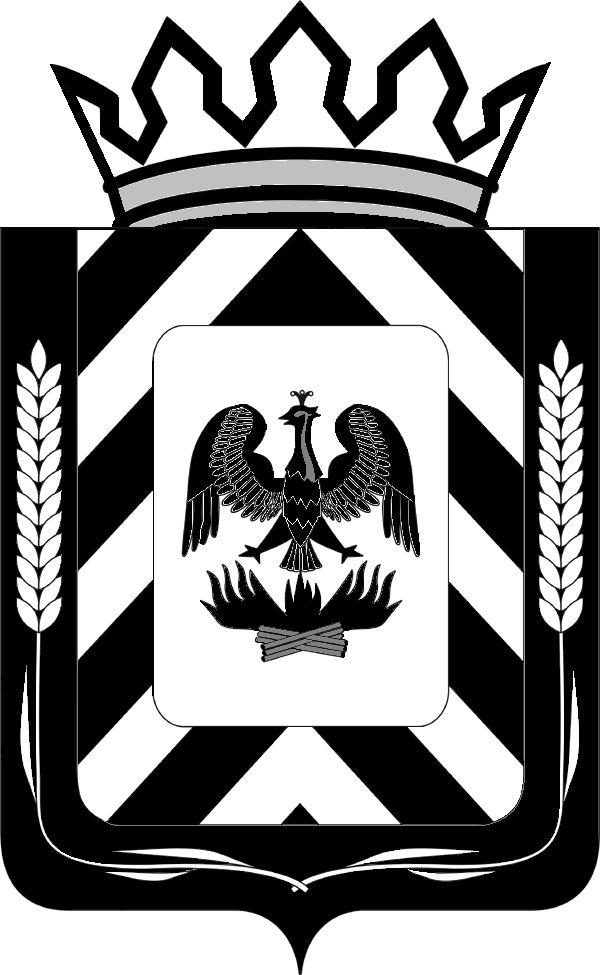 